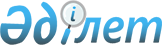 Об образовании района "Есиль" в городе Астане - столице Республики КазахстанУказ Президента Республики Казахстан от 5 августа 2008 года N 637

Подлежит опубликованию в Собрании      

актов Президента и Правительства       

Республики Казахстан и республиканской печати       В соответствии со статьей 5 Закона Республики Казахстан от 21 июля 2007 года "О статусе столицы Республики Казахстан" ПОСТАНОВЛЯЮ: 

      1. Образовать административно-территориальную единицу - район "Есиль" в городе Астане - столице Республики Казахстан. 

      2. Установить административные границы района "Есиль" с включением в него части земель районов "Алматы" и "Сарыарка" города Астаны - столицы Республики Казахстан общей площадью 31,2 тыс. гектаров. 

      3. Правительству Республики Казахстан принять иные меры, вытекающие из настоящего Указа. P081101 

      4. Настоящий Указ вводится в действие со дня подписания.       Президент 

      Республики Казахстан                       Н. Назарбаев 
					© 2012. РГП на ПХВ «Институт законодательства и правовой информации Республики Казахстан» Министерства юстиции Республики Казахстан
				